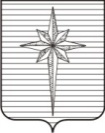 АДМИНИСТРАЦИЯ ЗАТО ЗВЁЗДНЫЙпостановление00.01.2023 											 № 000О внесении изменений в административный регламент предоставления муниципальной услуги «Предоставление муниципального имущества по договорам аренды, безвозмездного пользования, доверительного управления, иным договорам, предусматривающим переход прав владения и (или) пользования без проведения конкурсов или аукционов на право заключения этих договоров», утверждённый постановлением администрации ЗАТО Звёздный от 20.05.2022 № 507В соответствии с пунктом 9 части 1 статьи 43 Устава городского округа ЗАТО Звёздный Пермского края, Порядком разработки и утверждения административных регламентов предоставления муниципальных услуг, утверждённым постановлением администрации ЗАТО Звёздный от 16.12.2021 № 1349, в целях повышения качества оказания муниципальных услуг администрация ЗАТО Звёздный постановляет:1. Внести в административный регламент предоставления муниципальной услуги «Предоставление муниципального имущества по договорам аренды, безвозмездного пользования, доверительного управления, иным договорам, предусматривающим переход прав владения и (или) пользования без проведения конкурсов или аукционов на право заключения этих договоров», утверждённый постановлением администрации ЗАТО Звёздный от 20.05.2022 № 507 (далее – административный регламент), следующие изменения:в пункте 2.5 слова и цифры «30 календарных дней» заменить словами и цифрами «15 рабочих дней»;в пункте 3.5 слова и цифры «3 дня» заменить словами и цифрами «2 рабочих дня»;в пункте 3.10 слова и цифры «10 дней» заменить словами и цифрами «5 рабочих дней»;в пункте 3.14 слова и цифры «12 дней» заменить словами и цифрами «6 рабочих дней»;в пункте 3.25 слова и цифры «5 дней» заменить словами и цифрами «2 рабочих дня». 2. Отделу по развитию территории администрации ЗАТО Звёздный организовать работу по размещению изменений в информационно-телекоммуникационной сети Интернет на официальном сайте органов местного самоуправления ЗАТО Звёздный https://zatozvezdny.ru/ в течение 5 рабочих дней после дня официального опубликования настоящего постановления.3. Отделу жилищных и имущественных отношений администрации ЗАТО Звёздный организовать размещение изменений в федеральной государственной информационной системе «Федеральный реестр государственных и муниципальных услуг (функций)» в течение 3 календарных дней со дня официального опубликования настоящего постановления.4. Опубликовать настоящее постановление установленным порядком в информационном бюллетене ЗАТО Звёздный «Вестник Звёздного».5. Настоящее постановление вступает в силу после дня его официального опубликования. 6. Контроль за исполнением постановления возложить на первого заместителя администрации ЗАТО Звёздный Юдину Т.П.Глава ЗАТО Звёздный - глава администрации ЗАТО Звёздный                                            А.М. Швецов